2027 Calendar2027 Calendar2027 Calendar2027 Calendar2027 Calendar2027 Calendar2027 Calendar2027 Calendar2027 Calendar2027 Calendar2027 Calendar2027 Calendar2027 Calendar2027 Calendar2027 Calendar2027 Calendar2027 Calendar2027 Calendar2027 Calendar2027 Calendar2027 Calendar2027 Calendar2027 Calendar2027 Calendar2027 CalendarSomaliaSomaliaJanuaryJanuaryJanuaryJanuaryJanuaryJanuaryJanuaryFebruaryFebruaryFebruaryFebruaryFebruaryFebruaryFebruaryFebruaryMarchMarchMarchMarchMarchMarchMarch2027 Holidays for SomaliaSuMoTuWeThFrSaSuMoTuWeThFrSaSuSuMoTuWeThFrSaJan 1	New Year’s DayMar 9	End of Ramadan (Eid al-Fitr)May 1	Labour DayMay 16	Feast of the Sacrifice (Eid al-Adha)Jun 15	Day of AshuraJun 26	Independence of British SomalilandJul 1	Independence DayAug 14	Birthday of Muhammad (Mawlid)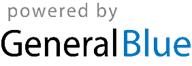 12123456123456Jan 1	New Year’s DayMar 9	End of Ramadan (Eid al-Fitr)May 1	Labour DayMay 16	Feast of the Sacrifice (Eid al-Adha)Jun 15	Day of AshuraJun 26	Independence of British SomalilandJul 1	Independence DayAug 14	Birthday of Muhammad (Mawlid)345678978910111213778910111213Jan 1	New Year’s DayMar 9	End of Ramadan (Eid al-Fitr)May 1	Labour DayMay 16	Feast of the Sacrifice (Eid al-Adha)Jun 15	Day of AshuraJun 26	Independence of British SomalilandJul 1	Independence DayAug 14	Birthday of Muhammad (Mawlid)10111213141516141516171819201414151617181920Jan 1	New Year’s DayMar 9	End of Ramadan (Eid al-Fitr)May 1	Labour DayMay 16	Feast of the Sacrifice (Eid al-Adha)Jun 15	Day of AshuraJun 26	Independence of British SomalilandJul 1	Independence DayAug 14	Birthday of Muhammad (Mawlid)17181920212223212223242526272121222324252627Jan 1	New Year’s DayMar 9	End of Ramadan (Eid al-Fitr)May 1	Labour DayMay 16	Feast of the Sacrifice (Eid al-Adha)Jun 15	Day of AshuraJun 26	Independence of British SomalilandJul 1	Independence DayAug 14	Birthday of Muhammad (Mawlid)24252627282930282828293031Jan 1	New Year’s DayMar 9	End of Ramadan (Eid al-Fitr)May 1	Labour DayMay 16	Feast of the Sacrifice (Eid al-Adha)Jun 15	Day of AshuraJun 26	Independence of British SomalilandJul 1	Independence DayAug 14	Birthday of Muhammad (Mawlid)31Jan 1	New Year’s DayMar 9	End of Ramadan (Eid al-Fitr)May 1	Labour DayMay 16	Feast of the Sacrifice (Eid al-Adha)Jun 15	Day of AshuraJun 26	Independence of British SomalilandJul 1	Independence DayAug 14	Birthday of Muhammad (Mawlid)AprilAprilAprilAprilAprilAprilAprilMayMayMayMayMayMayMayMayJuneJuneJuneJuneJuneJuneJuneJan 1	New Year’s DayMar 9	End of Ramadan (Eid al-Fitr)May 1	Labour DayMay 16	Feast of the Sacrifice (Eid al-Adha)Jun 15	Day of AshuraJun 26	Independence of British SomalilandJul 1	Independence DayAug 14	Birthday of Muhammad (Mawlid)SuMoTuWeThFrSaSuMoTuWeThFrSaSuSuMoTuWeThFrSaJan 1	New Year’s DayMar 9	End of Ramadan (Eid al-Fitr)May 1	Labour DayMay 16	Feast of the Sacrifice (Eid al-Adha)Jun 15	Day of AshuraJun 26	Independence of British SomalilandJul 1	Independence DayAug 14	Birthday of Muhammad (Mawlid)123112345Jan 1	New Year’s DayMar 9	End of Ramadan (Eid al-Fitr)May 1	Labour DayMay 16	Feast of the Sacrifice (Eid al-Adha)Jun 15	Day of AshuraJun 26	Independence of British SomalilandJul 1	Independence DayAug 14	Birthday of Muhammad (Mawlid)45678910234567866789101112Jan 1	New Year’s DayMar 9	End of Ramadan (Eid al-Fitr)May 1	Labour DayMay 16	Feast of the Sacrifice (Eid al-Adha)Jun 15	Day of AshuraJun 26	Independence of British SomalilandJul 1	Independence DayAug 14	Birthday of Muhammad (Mawlid)1112131415161791011121314151313141516171819Jan 1	New Year’s DayMar 9	End of Ramadan (Eid al-Fitr)May 1	Labour DayMay 16	Feast of the Sacrifice (Eid al-Adha)Jun 15	Day of AshuraJun 26	Independence of British SomalilandJul 1	Independence DayAug 14	Birthday of Muhammad (Mawlid)18192021222324161718192021222020212223242526Jan 1	New Year’s DayMar 9	End of Ramadan (Eid al-Fitr)May 1	Labour DayMay 16	Feast of the Sacrifice (Eid al-Adha)Jun 15	Day of AshuraJun 26	Independence of British SomalilandJul 1	Independence DayAug 14	Birthday of Muhammad (Mawlid)252627282930232425262728292727282930Jan 1	New Year’s DayMar 9	End of Ramadan (Eid al-Fitr)May 1	Labour DayMay 16	Feast of the Sacrifice (Eid al-Adha)Jun 15	Day of AshuraJun 26	Independence of British SomalilandJul 1	Independence DayAug 14	Birthday of Muhammad (Mawlid)3031Jan 1	New Year’s DayMar 9	End of Ramadan (Eid al-Fitr)May 1	Labour DayMay 16	Feast of the Sacrifice (Eid al-Adha)Jun 15	Day of AshuraJun 26	Independence of British SomalilandJul 1	Independence DayAug 14	Birthday of Muhammad (Mawlid)JulyJulyJulyJulyJulyJulyJulyAugustAugustAugustAugustAugustAugustAugustAugustSeptemberSeptemberSeptemberSeptemberSeptemberSeptemberSeptemberJan 1	New Year’s DayMar 9	End of Ramadan (Eid al-Fitr)May 1	Labour DayMay 16	Feast of the Sacrifice (Eid al-Adha)Jun 15	Day of AshuraJun 26	Independence of British SomalilandJul 1	Independence DayAug 14	Birthday of Muhammad (Mawlid)SuMoTuWeThFrSaSuMoTuWeThFrSaSuSuMoTuWeThFrSaJan 1	New Year’s DayMar 9	End of Ramadan (Eid al-Fitr)May 1	Labour DayMay 16	Feast of the Sacrifice (Eid al-Adha)Jun 15	Day of AshuraJun 26	Independence of British SomalilandJul 1	Independence DayAug 14	Birthday of Muhammad (Mawlid)12312345671234Jan 1	New Year’s DayMar 9	End of Ramadan (Eid al-Fitr)May 1	Labour DayMay 16	Feast of the Sacrifice (Eid al-Adha)Jun 15	Day of AshuraJun 26	Independence of British SomalilandJul 1	Independence DayAug 14	Birthday of Muhammad (Mawlid)456789108910111213145567891011Jan 1	New Year’s DayMar 9	End of Ramadan (Eid al-Fitr)May 1	Labour DayMay 16	Feast of the Sacrifice (Eid al-Adha)Jun 15	Day of AshuraJun 26	Independence of British SomalilandJul 1	Independence DayAug 14	Birthday of Muhammad (Mawlid)11121314151617151617181920211212131415161718Jan 1	New Year’s DayMar 9	End of Ramadan (Eid al-Fitr)May 1	Labour DayMay 16	Feast of the Sacrifice (Eid al-Adha)Jun 15	Day of AshuraJun 26	Independence of British SomalilandJul 1	Independence DayAug 14	Birthday of Muhammad (Mawlid)18192021222324222324252627281919202122232425Jan 1	New Year’s DayMar 9	End of Ramadan (Eid al-Fitr)May 1	Labour DayMay 16	Feast of the Sacrifice (Eid al-Adha)Jun 15	Day of AshuraJun 26	Independence of British SomalilandJul 1	Independence DayAug 14	Birthday of Muhammad (Mawlid)25262728293031293031262627282930Jan 1	New Year’s DayMar 9	End of Ramadan (Eid al-Fitr)May 1	Labour DayMay 16	Feast of the Sacrifice (Eid al-Adha)Jun 15	Day of AshuraJun 26	Independence of British SomalilandJul 1	Independence DayAug 14	Birthday of Muhammad (Mawlid)Jan 1	New Year’s DayMar 9	End of Ramadan (Eid al-Fitr)May 1	Labour DayMay 16	Feast of the Sacrifice (Eid al-Adha)Jun 15	Day of AshuraJun 26	Independence of British SomalilandJul 1	Independence DayAug 14	Birthday of Muhammad (Mawlid)OctoberOctoberOctoberOctoberOctoberOctoberOctoberNovemberNovemberNovemberNovemberNovemberNovemberNovemberDecemberDecemberDecemberDecemberDecemberDecemberDecemberDecemberJan 1	New Year’s DayMar 9	End of Ramadan (Eid al-Fitr)May 1	Labour DayMay 16	Feast of the Sacrifice (Eid al-Adha)Jun 15	Day of AshuraJun 26	Independence of British SomalilandJul 1	Independence DayAug 14	Birthday of Muhammad (Mawlid)SuMoTuWeThFrSaSuMoTuWeThFrSaSuSuMoTuWeThFrSaJan 1	New Year’s DayMar 9	End of Ramadan (Eid al-Fitr)May 1	Labour DayMay 16	Feast of the Sacrifice (Eid al-Adha)Jun 15	Day of AshuraJun 26	Independence of British SomalilandJul 1	Independence DayAug 14	Birthday of Muhammad (Mawlid)121234561234Jan 1	New Year’s DayMar 9	End of Ramadan (Eid al-Fitr)May 1	Labour DayMay 16	Feast of the Sacrifice (Eid al-Adha)Jun 15	Day of AshuraJun 26	Independence of British SomalilandJul 1	Independence DayAug 14	Birthday of Muhammad (Mawlid)3456789789101112135567891011Jan 1	New Year’s DayMar 9	End of Ramadan (Eid al-Fitr)May 1	Labour DayMay 16	Feast of the Sacrifice (Eid al-Adha)Jun 15	Day of AshuraJun 26	Independence of British SomalilandJul 1	Independence DayAug 14	Birthday of Muhammad (Mawlid)10111213141516141516171819201212131415161718Jan 1	New Year’s DayMar 9	End of Ramadan (Eid al-Fitr)May 1	Labour DayMay 16	Feast of the Sacrifice (Eid al-Adha)Jun 15	Day of AshuraJun 26	Independence of British SomalilandJul 1	Independence DayAug 14	Birthday of Muhammad (Mawlid)17181920212223212223242526271919202122232425Jan 1	New Year’s DayMar 9	End of Ramadan (Eid al-Fitr)May 1	Labour DayMay 16	Feast of the Sacrifice (Eid al-Adha)Jun 15	Day of AshuraJun 26	Independence of British SomalilandJul 1	Independence DayAug 14	Birthday of Muhammad (Mawlid)2425262728293028293026262728293031Jan 1	New Year’s DayMar 9	End of Ramadan (Eid al-Fitr)May 1	Labour DayMay 16	Feast of the Sacrifice (Eid al-Adha)Jun 15	Day of AshuraJun 26	Independence of British SomalilandJul 1	Independence DayAug 14	Birthday of Muhammad (Mawlid)31Jan 1	New Year’s DayMar 9	End of Ramadan (Eid al-Fitr)May 1	Labour DayMay 16	Feast of the Sacrifice (Eid al-Adha)Jun 15	Day of AshuraJun 26	Independence of British SomalilandJul 1	Independence DayAug 14	Birthday of Muhammad (Mawlid)